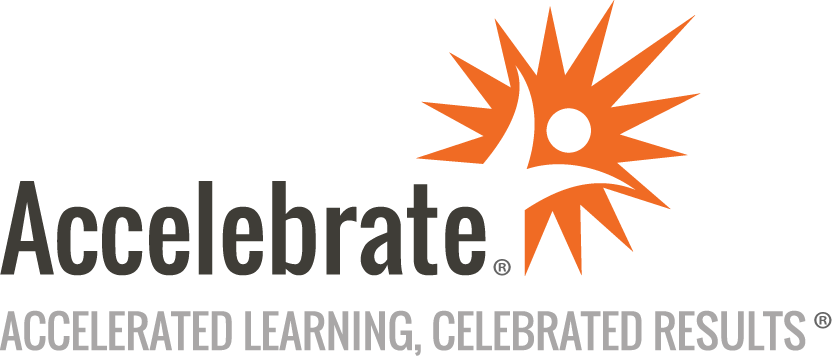 Introduction to Object-Oriented Analysis and Design with UML using JavaCourse Number: JAV-200
Duration: 4 daysOverviewA good understanding of object-oriented analysis and design is important in designing effective systems using modern software engineering languages and frameworks such as C++, .NET and Java™. This five-day course teaches you how to use object-oriented techniques to analyze real-world requirements and to design solutions that are ready to code. The course employs Unified Modeling Language, using UML 2.0 notation.PrerequisitesSome programming experience is required.MaterialsAll attendees receive comprehensive courseware covering all topics in the course.Software Needed on Each Student PCWindows, macOS, or Linux with at least 8GB RAMA recent JDK version installedThe Java tool the students are likely to use after the class (Eclipse or IntelliJ IDEA are recommended, but other tools are supported)Microsoft Access, SQL Server, or another relational database accessible via JDBC or ODBCObjectivesLearn to use the object oriented development process and to generate a use case/responsibility driven designCreate objects and classes that apply to object-oriented principals for structure and information engineeringMaster basic UML including roles, inheritance, and dependencyLearn to model the analysis and design phase using UMLMaster design patterns and considerations such as refining analysis deliverables, architecture, performances, and packagingLearn how to implement and test designs for object-oriented applicationsOutlineDevelopment Process Overview What is a process?Sample process modelsWaterfallSpiralIncrementalIterativeUnifiedResponsibility Driven DesignWhat makes a good process?High level overview of OO Development ProcessUse Case/Responsibility Driven Design Contract based approachResponsibility identificationResponsibility allocationRoles, stereotypes and interfacesCollaborationsObjects and Classes What is an object?Characteristics & behaviorCommunicationWhat is a class?TemplateUML Class DiagramObject-Oriented Principles Why OO?Structured Engineering and Information EngineeringEncapsulationInheritancePolymorphismDynamic BindingAbstractionBasic UML Association and Link relationshipsRolesInheritanceAggregationConstraintsMultiplicityDependenciesRequirements Gathering: Use Cases Static modeling & dynamic modeling overviewWhat is analysis?Requirements gatheringProblem domainUse CasesDetermining actorsNarrow potential objects to business objectsNarratives, scenarios and conversationsUse case formats (casual, fully dressed, etc.)Static Modeling Lexical analysisData dictionaryCRC CardsClass DiagramDynamic Modeling Use Case DiagramRelationships between Use CasesCommunication DiagramSequence DiagramState DiagramActivity DiagramDesign Considerations Object designRefining analysis deliverablesSystem DesignArchitectureOptimizationQuality MetricsReusePerformanceConcurrencyPersistenceNormalizationPackagingComponent DiagramPrototypesDesign Patterns HistoryBenefitsCatalogModel View ControllerFactoryCompositeChain of ResponsibilitiesIntercepting FilterImplementation and Testing ImplementationParallel ImplementationUnit, Integration and System TestingBlack Box and White Box TestingTesting CriteriaThe Test PlanConclusion